Publicado en Madrid el 30/01/2023 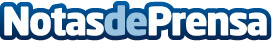 Repara tu Deuda Abogados cancela 33.074 € en Madrid con la Ley de Segunda OportunidadLa persona exonerada atravesaba un mal momento laboral, por lo que decidió pedir minicréditos que no pudo devolverDatos de contacto:David Guerrero655956735Nota de prensa publicada en: https://www.notasdeprensa.es/repara-tu-deuda-abogados-cancela-33-074-en_1 Categorias: Nacional Derecho Finanzas Madrid http://www.notasdeprensa.es